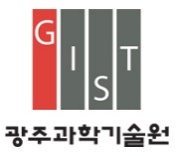 Application FormApplication FormApplication FormApplication FormApplication FormApplication FormApplication FormApplication FormApplication FormNo.: No.: No.: Applicant’s InformationApplicant’s InformationApplicant’s InformationApplicant’s InformationApplicant’s InformationApplicant’s InformationApplicant’s InformationApplicant’s InformationApplicant’s InformationApplicant’s InformationApplicant’s InformationName of ApplicantName of Applicant::Current AffiliationCurrent Affiliation::EducationEducationEducationEducationEducationEducationEducationEducationEducationEducationBachelor’s degreeBachelor’s degreeMaster’s degreeMaster’s degreeDoctorateDoctorateExperienceExperienceExperienceExperienceExperienceExperienceExperienceExperienceExperienceExperienceExperienceAffiliationAffiliationAffiliationDepartmentDepartmentPeriodPeriodResponsibilitiesResponsibilitiesReason for resignationReason for resignationYYYY.MM.DD.-YYYY.MM.DD.YYYY.MM.DD.-YYYY.MM.DD.Honors and AwardsHonors and AwardsHonors and AwardsHonors and AwardsHonors and AwardsHonors and AwardsHonors and AwardsHonors and AwardsHonors and AwardsHonors and AwardsHonors and AwardsContactContactContactContactContactContactContactContactContactContactContactPhonePhone::- - / Mobile 01 - - - - / Mobile 01 - - - - / Mobile 01 - - - - / Mobile 01 - - - - / Mobile 01 - - - - / Mobile 01 - - - - / Mobile 01 - - AddressAddress::@ [Email]@ [Email]@ [Email]@ [Email]@ [Email]@ [Email]@ [Email]Resume declarationResume declarationResume declarationResume declarationResume declarationResume declarationResume declarationResume declarationResume declarationResume declarationResume declarationI hereby certify that the above information given are true and correct as to the best of my knowledge and belief.___________________________________ ______________ Name & Signature of Applicant Date SignedI hereby certify that the above information given are true and correct as to the best of my knowledge and belief.___________________________________ ______________ Name & Signature of Applicant Date SignedI hereby certify that the above information given are true and correct as to the best of my knowledge and belief.___________________________________ ______________ Name & Signature of Applicant Date SignedI hereby certify that the above information given are true and correct as to the best of my knowledge and belief.___________________________________ ______________ Name & Signature of Applicant Date SignedI hereby certify that the above information given are true and correct as to the best of my knowledge and belief.___________________________________ ______________ Name & Signature of Applicant Date SignedI hereby certify that the above information given are true and correct as to the best of my knowledge and belief.___________________________________ ______________ Name & Signature of Applicant Date SignedI hereby certify that the above information given are true and correct as to the best of my knowledge and belief.___________________________________ ______________ Name & Signature of Applicant Date SignedI hereby certify that the above information given are true and correct as to the best of my knowledge and belief.___________________________________ ______________ Name & Signature of Applicant Date SignedI hereby certify that the above information given are true and correct as to the best of my knowledge and belief.___________________________________ ______________ Name & Signature of Applicant Date SignedI hereby certify that the above information given are true and correct as to the best of my knowledge and belief.___________________________________ ______________ Name & Signature of Applicant Date SignedI hereby certify that the above information given are true and correct as to the best of my knowledge and belief.___________________________________ ______________ Name & Signature of Applicant Date SignedCover letter